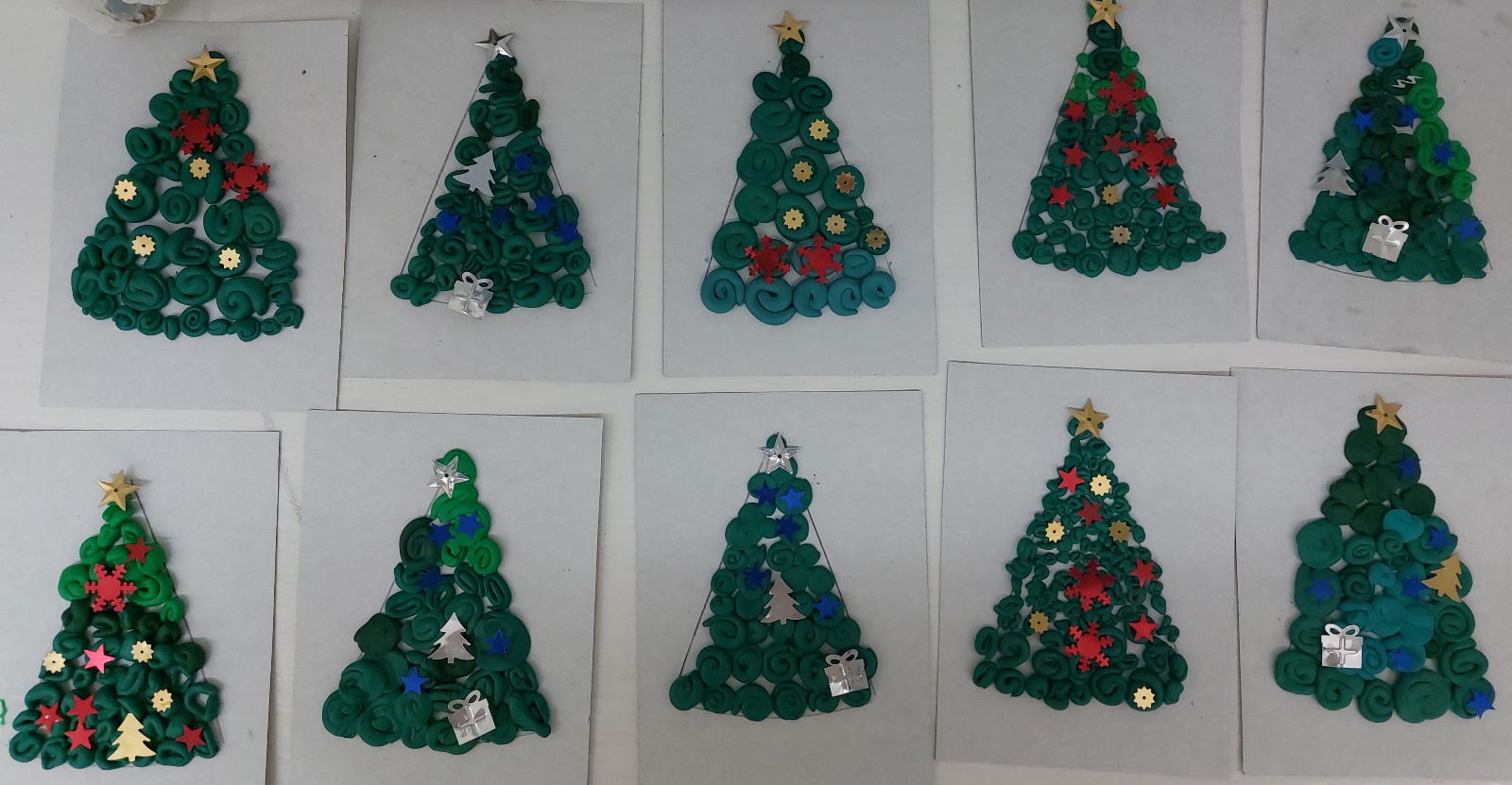 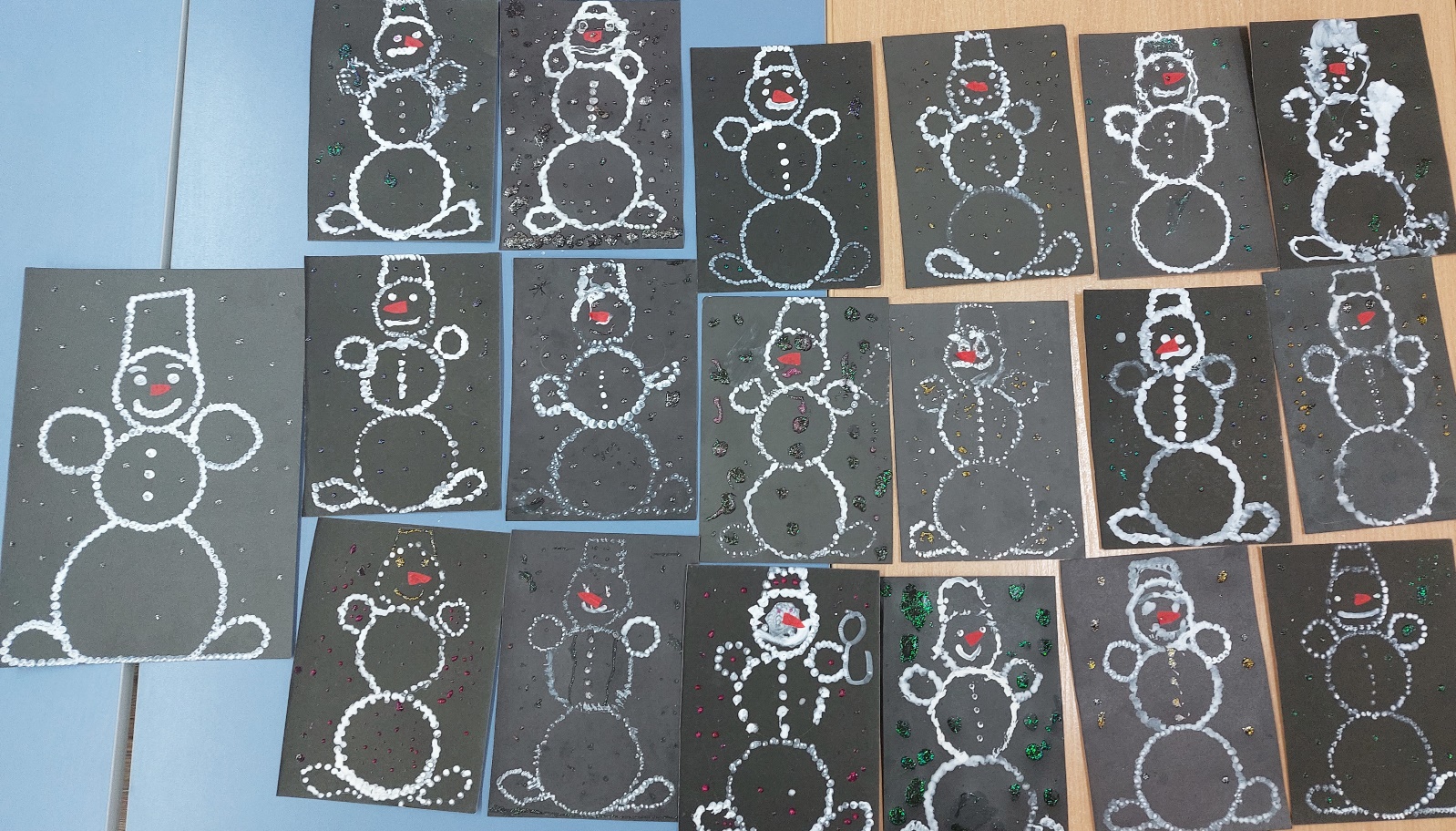 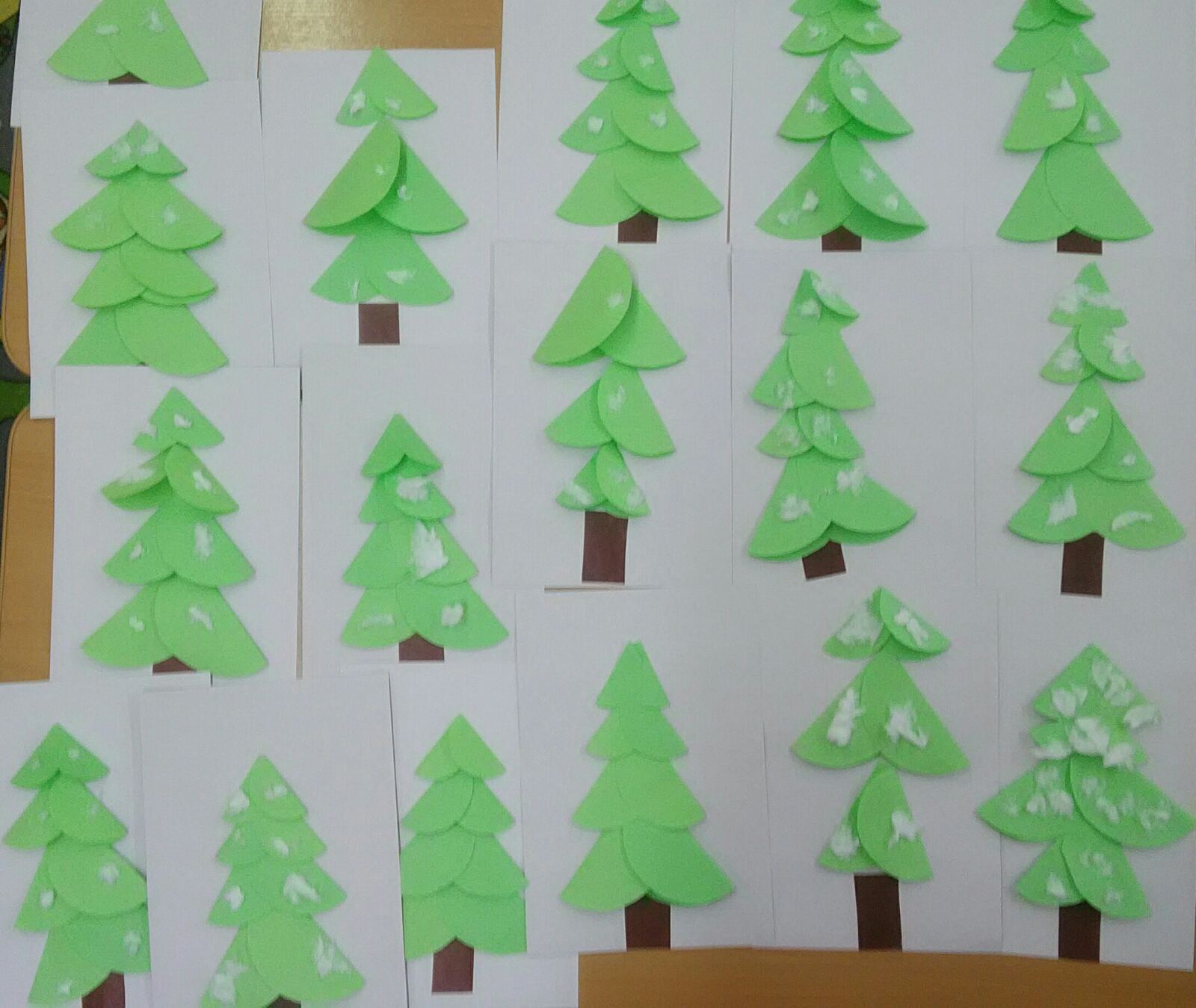 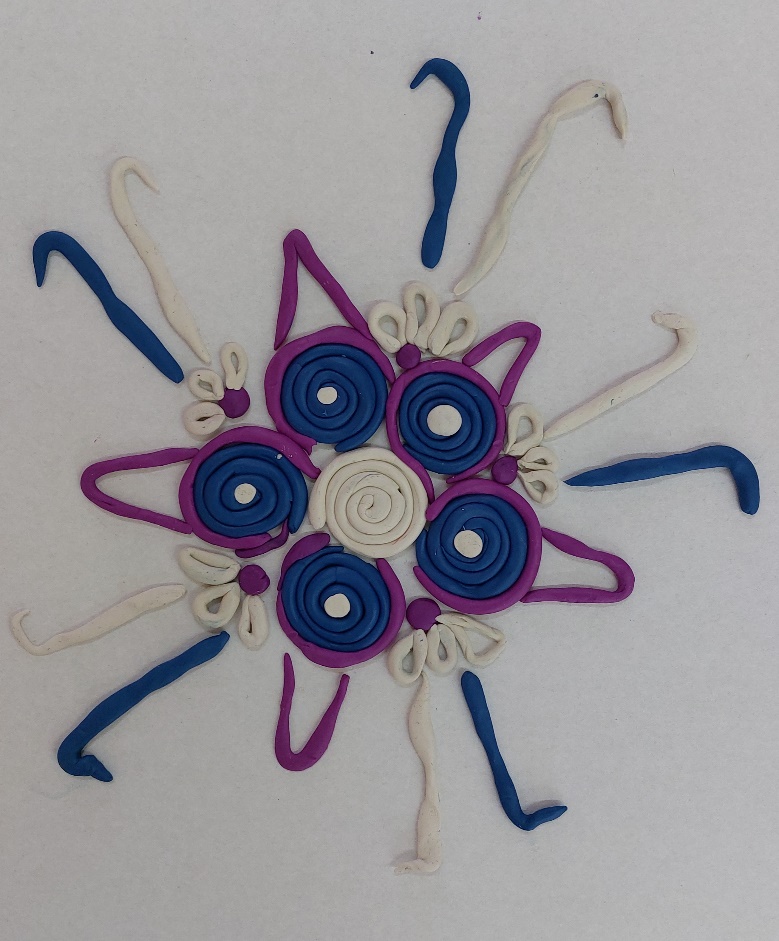 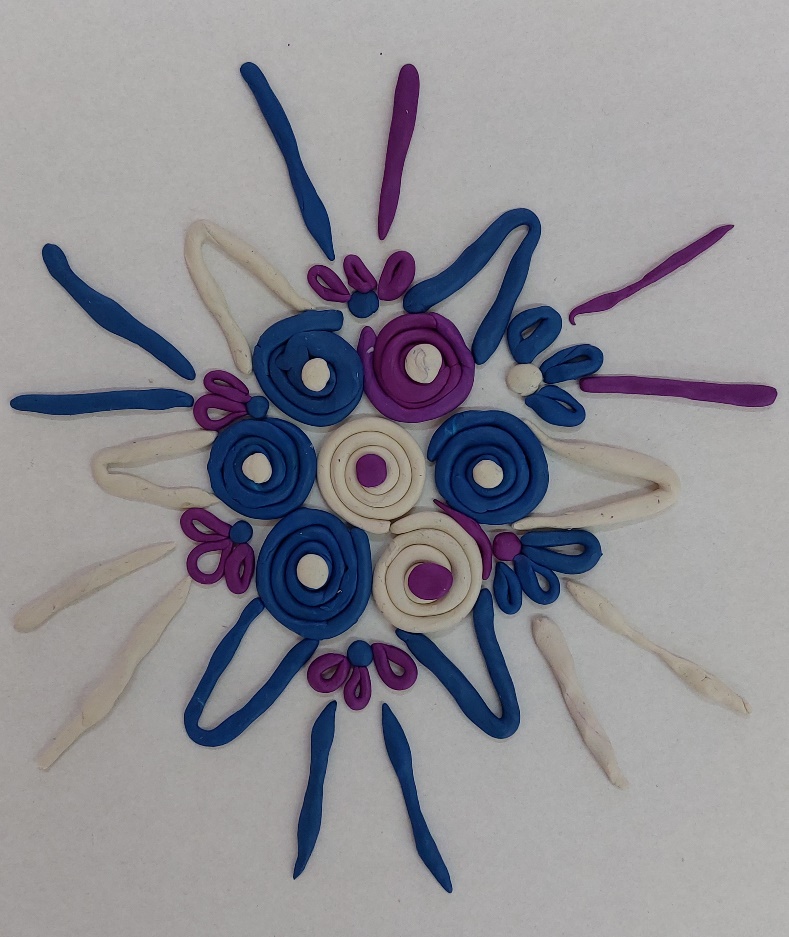 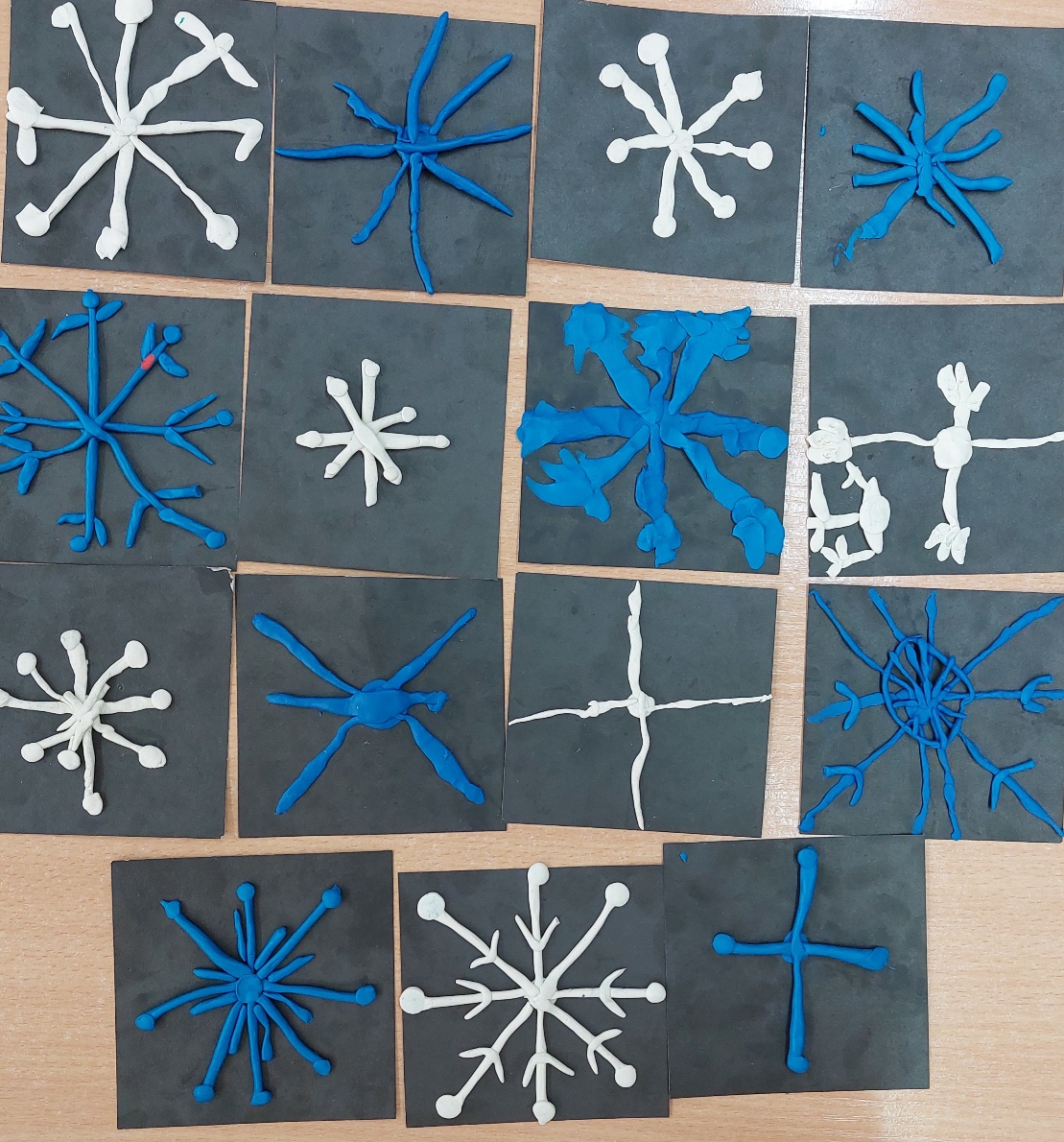 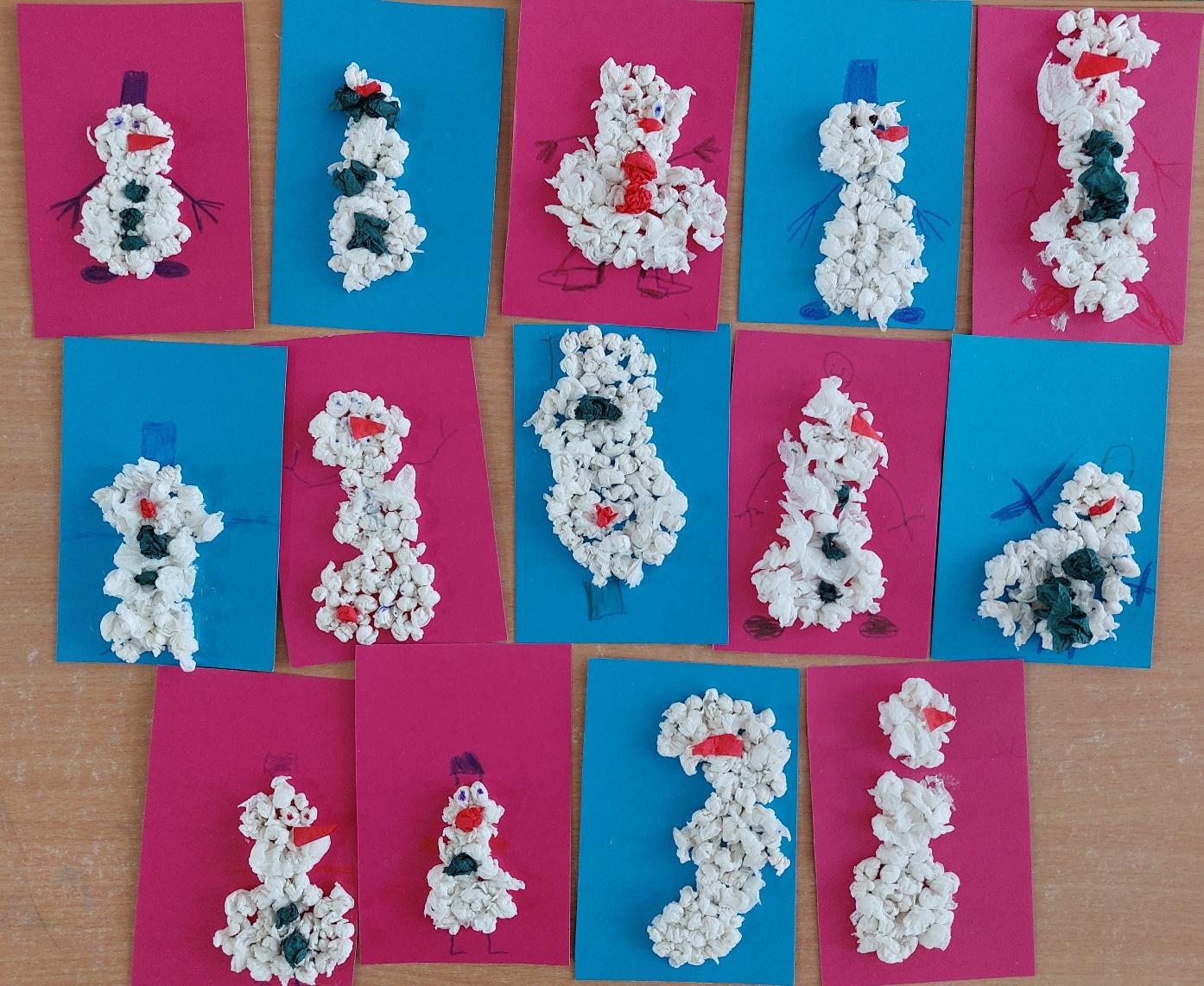 ЯнварьЯнварьЯнварьЯнварь1.«Ёлочка»Пластилино-графия.Учить отрывать от большого куска пластилина маленькие кусочки, катать из них тонкие брусочки и скатывать в форме улиток, выкладывать ими готовую форму, нарисованную на  картоне.Рисунок с изображением елочки; пластилин2.«Снеговик»Рисование ватными палочками или пальчикамиПродолжать знакомить 	с нетрадиционной техникой рисования ватными палочками. Учить работать в этой технике. Развивать воображение, творчество в дорисовывании предметов.Бумага, краски, вода, ватные палочки, салфетки.3.«Ёлочка»Аппликация из геометрических фигур (круги)Учить детей вырезать круги из бумаги и складывать их пополам, наклеивать их, имитируя веточки ели, аккуратно пользоваться клеем.Бумага зеленого или  белого цвета, цветной картон, кисти, клей, салфетки.4.«Снежинка»Пластилино-графия Учить отрывать от большого куска пластилина маленькие кусочки, катать из них тонкие брусочки и скатывать в форме улиток разных размеров, выкладывать их, имитируя форму снежинки.Картон, пластилин голубого, синего и белого цвета, доски, стеки, влажные салфетки.5.«Снежинка»Пластилино-графия Учить отрывать от большого куска пластилина маленькие кусочки, катать из них  шарики и тонкие брусочки, выкладывать  ими готовую форму , нарисованную на  картоне.Рисунок с изображением снежинки; пластилин, доски для лепки, салфетки.6.«Снеговик»Объёмная аппликация   из салфетокУчить отрывать от салфеток полоски, скатывать полоски  тремя пальчиками, наклеивать, заполняя все пространство, аккуратно пользоваться клеем.Цветной картон, белые салфетки, клей, салфетки, материал для декора.